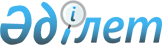 О внесении изменений в постановление акимата области от 10 апреля 2014 года № 85 "Об исключении отдельных населенных пунктов из учетных данных"Постановление акимата Южно-Казахстанской области от 11 сентября 2014 года № 287. Зарегистрировано Департаментом юстиции Южно-Казахстанской области 17 октября 2014 года № 2831

      В соответствии со статьей 11 Закона Республики Казахстан от 8 декабря 1993 года «Об административно-территориальном устройстве Республики Казахстан», акимат Южно-Казахстанской области ПОСТАНОВЛЯЕТ:



      1. Внести в постановление акимата Южно-Казахстанской области от 10 апреля 2014 года № 85 «Об исключении отдельных населенных пунктов из учетных данных» (зарегистрировано в реестре государственной регистрации нормативных правовых актов за № 2624, опубликовано 29 апреля 2014 года в газете «Южный Казахстан») следующие изменения:



      в приложении 3 «Перечень отдельных населенных пунктов по Толебийскому району, исключаемых из учетных данных» указанного постановления пункт 4 исключить.



      2. Государственному учреждению «Аппарат акима Южно-Казахстанской области» в порядке, установленном законодательными актами Республики Казахстан, обеспечить:

      1) направление настоящего решения на официальное опубликование в периодических печатных изданиях, распространяемых на территории Южно-Казахстанской области и информационно-правовой системе «Әділет»;

      2) размещение настоящего решения на интернет-ресурсе акимата Южно-Казахстанской области.



      3. Настоящее постановление вводится в действие по истечении десяти календарных дней после дня его первого официального опубликования.



      4. Контроль за исполнением настоящего постановления возложить на заместителя акима области Садыра Е.А.      Исполняющий обязанности аким области       Б.Оспанов      Жилкишиев Б.

      Бектаев А.

      Каныбеков С.

      Садыр Е.

      Туякбаев С.

      Абдуллаев А.

      Исаева Р.
					© 2012. РГП на ПХВ «Институт законодательства и правовой информации Республики Казахстан» Министерства юстиции Республики Казахстан
				